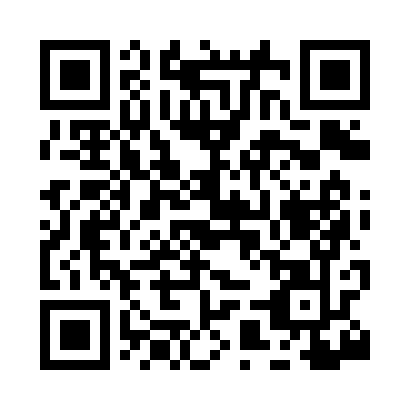 Prayer times for Pelland, Minnesota, USAMon 1 Jul 2024 - Wed 31 Jul 2024High Latitude Method: Angle Based RulePrayer Calculation Method: Islamic Society of North AmericaAsar Calculation Method: ShafiPrayer times provided by https://www.salahtimes.comDateDayFajrSunriseDhuhrAsrMaghribIsha1Mon3:185:171:185:349:2011:192Tue3:185:181:195:349:1911:193Wed3:185:181:195:349:1911:194Thu3:195:191:195:349:1811:195Fri3:195:201:195:349:1811:186Sat3:205:211:195:349:1811:187Sun3:205:211:195:349:1711:188Mon3:215:221:205:349:1611:189Tue3:215:231:205:349:1611:1810Wed3:225:241:205:349:1511:1711Thu3:225:251:205:349:1411:1712Fri3:235:261:205:349:1411:1713Sat3:235:271:205:339:1311:1614Sun3:245:281:205:339:1211:1615Mon3:255:291:205:339:1111:1616Tue3:255:301:205:339:1011:1517Wed3:265:311:215:339:0911:1418Thu3:285:321:215:329:0811:1219Fri3:305:341:215:329:0711:1020Sat3:325:351:215:329:0611:0821Sun3:345:361:215:319:0511:0622Mon3:365:371:215:319:0411:0423Tue3:385:381:215:309:0311:0224Wed3:405:391:215:309:0211:0025Thu3:435:411:215:309:0010:5826Fri3:455:421:215:298:5910:5627Sat3:475:431:215:298:5810:5428Sun3:495:441:215:288:5610:5129Mon3:515:461:215:288:5510:4930Tue3:535:471:215:278:5410:4731Wed3:565:481:215:268:5210:45